Государственное учреждение дополнительного образования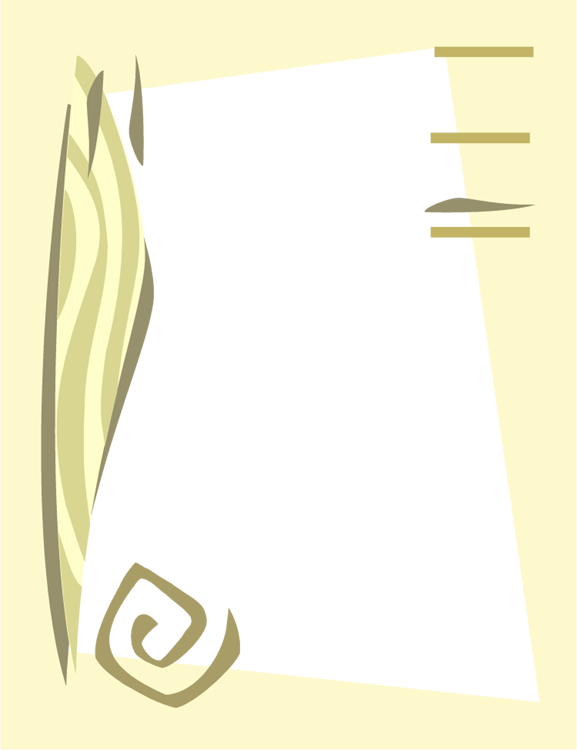 ”Сенненский районный центр детей и молодежи“ОБРАЗЕЦЗАЯВЛЕНИЯ О ЗАЧИСЛЕНИИ УЧАЩЕГОСЯ В ОБЪЕДИНЕНИЕ ПО ИНТЕРЕСАМСенно,2020Прошу зачислить моего (ю) сына (дочь), _____________________________________________________________________, ______________________, (Ф.И.О. полностью)                                                                                                (дата рождения)учащегося (юся) _______ класса   ГУО ________________________________,в объединение по интересам ________________________________________________                                                   (название)на _____ год обученияФамилия, имя, отчество педагога _____________________________________Номер свидетельства о рождении (паспорта) ___________________________, Медицинская справка (если нужно) прилагается._________________(подпись)Даю свое согласие на участие сына (дочери)в конкурсах, массовых мероприятиях_________________(подписьПрошу зачислить моего (ю) сына (дочь), _____________________________________________________________________, ______________________, (Ф.И.О. полностью)                                                                                                (дата рождения)учащегося (юся) _______ класса   ГУО ________________________________,в объединение по интересам ________________________________________________                                                   (название)на _____ год обученияФамилия, имя, отчество педагога _____________________________________Номер свидетельства о рождении (паспорта) ___________________________, Медицинская справка (если нужно) прилагается._________________(подпись)Даю свое согласие на участие сына (дочери)в конкурсах, массовых мероприятиях_________________(подписьИНФОРМАЦИЯ О РОДИТЕЛЯХ (на обратной стороне)Отец ______________________________________________________________ФИО полностьюМесто работы______________________________________________________Должность________________________________________________________, Контактный телефон ___________Мать _____________________________________________________________ФИО полностьюМесто работы______________________________________________________Должность________________________________________________________, Контактный телефон ___________ИНФОРМАЦИЯ О РОДИТЕЛЯХ (на обратной стороне)Отец ______________________________________________________________ФИО полностьюМесто работы______________________________________________________Должность________________________________________________________, Контактный телефон ___________Мать _____________________________________________________________ФИО полностьюМесто работы______________________________________________________Должность________________________________________________________, Контактный телефон ___________ЗАЯВЛЕНИЕ___________         ДатаДиректору ГУДО ”Сенненский районный центр детей и молодежи“Янукову М.Ю.________________________________________,ФИО заявителяпроживающей(го) по адресу:________________________________________________________________________________________________________________тел.:__________________________________ЗАЯВЛЕНИЕ___________         ДатаДиректору ГУДО ”Сенненский районный центр детей и молодежи“Янукову М.Ю.________________________________________,ФИО заявителяпроживающей(го) по адресу:________________________________________________________________________________________________________________тел.:__________________________________